Reflection:What evidence can you cite that demonstrates your students did or did not meet your objectives?When we reenacted the story, some students were able to get in place right away.  Others did not remember which animal was first, etc.  After telling the story again, they were able to catch on and started to remember the events in sequence.(a).  Elaborate on specific things that you did that resulted in student learning.I would read a page in the book –When the spider landed on the owl….” And I would ask the students what did the owl do? Before turning the page.  I would let them guess.  We did that for each page, a different page each time we read the story. (b).  Explain why what you did was effective.It allowed the students to make predictions.  My questions promoted them to think about what happened next.  There were key elements in the pictures that I pointed out that they could guess.  If the frog leaped into the water, on the page, there was a picture of the edge of the water.(a).  Elaborate on specific things that you would change that would improve students  learning if you were to teach this lesson again.After teaching the lesson, I felt that there were too many events to follow.  I noticed this in the first part of the lesson so I started putting it into sections.  It was too much for them to remember.  If teach this lesson again, I will have students draw pictures of the events or to pick one event and draw it and describe what they did and what happened next.	(b).  Explain why you think something didn’t work and why your change would make                           it successful.   Having the students name each animal in sequence was difficult because there were so many.  There wasn’t a beginning, middle, and end.  Having them draw a picture and describe what happens next would break it down to something smaller that they could remember.  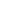 This lesson written by:Rebecca Freeman